Performancetest milepæl 4.X Kontrol af systemvirkningsgrader på varme- og køleanlæg via BMS brugerfladenPerformancetest milepæl 4.X Kontrol af systemvirkningsgrader på varme- og køleanlæg via BMS brugerfladenPerformancetest milepæl 4.X Kontrol af systemvirkningsgrader på varme- og køleanlæg via BMS brugerfladenPerformancetest milepæl 4.X Kontrol af systemvirkningsgrader på varme- og køleanlæg via BMS brugerfladenPerformancetest milepæl 4.X Kontrol af systemvirkningsgrader på varme- og køleanlæg via BMS brugerfladenDato for opdatering af dokument: xx.yy.20zzDato for opdatering af dokument: xx.yy.20zzDato for opdatering af dokument: xx.yy.20zzDato for opdatering af dokument: xx.yy.20zzDato for opdatering af dokument: xx.yy.20zzOplysninger om deltagere i testFor Entreprenør: For Driftsorganisation:For Bygningsstyrelsen:For fagtilsyn:For Entreprenør: For Driftsorganisation:For Bygningsstyrelsen:For fagtilsyn:For Entreprenør: For Driftsorganisation:For Bygningsstyrelsen:For fagtilsyn:For Entreprenør: For Driftsorganisation:For Bygningsstyrelsen:For fagtilsyn:Til Rådgiver: 
Indskriv anlægsnr. i dette felt og kopier denne test for hvert anlæg.Til Rådgiver: 
Indskriv anlægsnr. i dette felt og kopier denne test for hvert anlæg.FormålTesten skal vise, at afkølingen/opvarmning på hhv. varme og køl svarer til de krav, der er stillet i udbudsprojektet.Testen skal vise, at afkølingen/opvarmning på hhv. varme og køl svarer til de krav, der er stillet i udbudsprojektet.Testen skal vise, at afkølingen/opvarmning på hhv. varme og køl svarer til de krav, der er stillet i udbudsprojektet.Testen skal vise, at afkølingen/opvarmning på hhv. varme og køl svarer til de krav, der er stillet i udbudsprojektet.Referencer og definitionerProjektspecifikke tegninger og beskrivelserUdfyldes i udbudsprojektfasenProjektspecifikke tegninger og beskrivelserUdfyldes i udbudsprojektfasenProjektspecifikke tegninger og beskrivelserUdfyldes i udbudsprojektfasenProjektspecifikke tegninger og beskrivelserUdfyldes i udbudsprojektfasenForudsætninger for at testen kan sættes i gang Udfyldes i udbudsprojektfasenUdfyldes i udbudsprojektfasenUdfyldes i udbudsprojektfasenUdfyldes i udbudsprojektfasenMetodeVisuel inspektion suppleret med fysisk afprøvning. Metoden beskrives kortfattet som led i hovedprojektfasen.Måling af afkøling på afregningsmåler. T1-2 skal vise, at afkølingen svarer til de krav, der er stillet, når varme- og køleanlæg er sat i en driftsform, hvor afkølingen kan verificeres.  Visuel inspektion suppleret med fysisk afprøvning. Metoden beskrives kortfattet som led i hovedprojektfasen.Måling af afkøling på afregningsmåler. T1-2 skal vise, at afkølingen svarer til de krav, der er stillet, når varme- og køleanlæg er sat i en driftsform, hvor afkølingen kan verificeres.  Visuel inspektion suppleret med fysisk afprøvning. Metoden beskrives kortfattet som led i hovedprojektfasen.Måling af afkøling på afregningsmåler. T1-2 skal vise, at afkølingen svarer til de krav, der er stillet, når varme- og køleanlæg er sat i en driftsform, hvor afkølingen kan verificeres.  Visuel inspektion suppleret med fysisk afprøvning. Metoden beskrives kortfattet som led i hovedprojektfasen.Måling af afkøling på afregningsmåler. T1-2 skal vise, at afkølingen svarer til de krav, der er stillet, når varme- og køleanlæg er sat i en driftsform, hvor afkølingen kan verificeres.  AcceptkriteriumUdfyldes i udbudsprojektfasenKrav til afkøling verificeres på afregningsmåler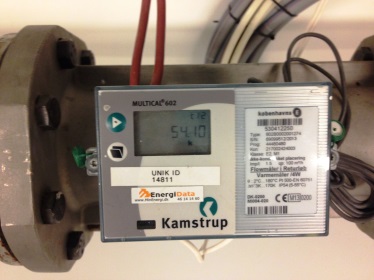 Udfyldes i udbudsprojektfasenKrav til afkøling verificeres på afregningsmålerUdfyldes i udbudsprojektfasenKrav til afkøling verificeres på afregningsmålerUdfyldes i udbudsprojektfasenKrav til afkøling verificeres på afregningsmålerTestens resultatEr testens acceptkriterium opfyldt. Ja/nejEr testens acceptkriterium opfyldt. Ja/nejEr testens acceptkriterium opfyldt. Ja/nejEr testens acceptkriterium opfyldt. Ja/nejIllustration Udfyldes i hovedprojektfasenUdfyldes i hovedprojektfasenUdfyldes i hovedprojektfasenUdfyldes i hovedprojektfasenDokumentationHer indsættes registreringer og skærmdumps som dokumentation for udført test.Her indsættes registreringer og skærmdumps som dokumentation for udført test.Her indsættes registreringer og skærmdumps som dokumentation for udført test.Her indsættes registreringer og skærmdumps som dokumentation for udført test.